29η ΠΡΟΣΚΛΗΣΗ ΣΥΓΚΛΗΣΗΣ ΟΙΚΟΝΟΜΙΚΗΣ ΕΠΙΤΡΟΠΗΣΚαλείστε να προσέλθετε σε τακτική συνεδρίαση της Οικονομικής Επιτροπής, που θα διεξαχθεί στο Δημοτικό Κατάστημα την 20η του μηνός Ιουλίου έτους 2023, ημέρα Πέμπτη και ώρα 11:00 για την συζήτηση και λήψη αποφάσεων στα παρακάτω θέματα της ημερήσιας διάταξης, σύμφωνα με τις σχετικές διατάξεις του άρθρου 75 Ν.3852/10, όπως αντικαταστάθηκε από το άρθρο 77 του Ν.4555/18 και ισχύει :1. Έκθεση πεπραγμένων 1ου εξαμήνου 2023 της Οικονομικής Επιτροπής Δήμου Τρικκαίων.2. Εξειδίκευση  πίστωσης  για ηλεκτροδοτήσεις  σε  δημοτικούς   χώρους  του    Δήμου Τρικκαίων.3. Έγκριση δικαιολογητικών δαπανών της πάγιας προκαταβολής των Προέδρων των Κοινοτήτων.4. Τροποποίηση της 87/2023 απόφαση της Οικονομικής Επιτροπής του Δήμου Τρικκαίων περί αποδοχής δωρεάς οικοπέδου ιδιοκτησίας Γεωργίου Τζέλη, το οποίο βρίσκεται στο Μεγαλοχώρι Τρικάλων.5. Τροποποίηση της αριθμ. 239/2023 απόφασης της Οικονομικής Επιτροπής του Δήμου Τρικκαίων, περί συμβιβαστικής αποζημίωσης του Δήμου Τρικκαίων για Προσκύρωση Δημοτικών Εκτάσεων στις ιδιοκτησίες Δήμητρας Τσιόλα του Γεωργίου, στην περιοχή «Σαράγια».6. Τροποποίηση της αρ. 241/2023 απόφαση της Οικονομικής Επιτροπής.7. Έγκριση Πρακτικού  2  της Επιτροπής διενέργειας του ανοιχτού ηλεκτρονικού  διαγωνισμού επιλογής αναδόχου για την κατασκευή του έργου:  «ΕΝΕΡΓΕΙΑΚΗ ΑΝΑΒΑΘΜΙΣΗ ΚΑΙ ΕΞΟΙΚΟΝΟΜΗΣΗ ΕΝΕΡΓΕΙΕΑΣ ΜΕ ΑΞΙΟΠΟΙΗΣΗΣ ΑΝΑΝΕΩΣΙΜΩΝ ΠΗΓΩΝ ΕΝΕΡΓΕΙΑΣ ΣΤΟ ΚΛΕΙΣΤΟ ΓΥΜΝΑΣΤΗΡΙΟ ΕΠΙ ΤΗΣ ΟΔΟΥ ΚΑΤΣΙΜΗΔΟΥ ΤΟΥ ΔΗΜΟΥ ΤΡΙΚΚΑΙΩΝ ΥΠΟΕΡΓΟ 2: ΕΝΕΡΓΕΙΑΚΗ ΑΝΑΒΑΘΜΙΣΗ ΚΑΙ ΕΞΟΙΚΟΝΟΜΗΣΗ ΕΝΕΡΓΕΙΑΣ ΜΕ ΑΞΙΟΠΟΙΗΣΗ ΑΝΑΝΕΩΣΙΜΩΝ ΠΗΓΩΝ ΕΝΕΡΓΕΙΑΣ ΣΤΟ ΚΛΕΙΣΤΟ ΓΥΜΝΑΣΤΗΡΙΟ ΕΠΙ ΤΗΣ ΟΔΟΥ ΚΑΤΣΙΜΗΔΟΥ ΤΟΥ ΔΗΜΟΥ ΤΡΙΚΚΑΙΩΝ».8. Έγκριση Πρακτικού  3  της Επιτροπής διενέργειας του ανοιχτού ηλεκτρονικού  διαγωνισμού επιλογής αναδόχου για την κατασκευή του έργου:  «ΠΑΡΕΜΒΑΣΕΙΣ ΒΕΛΤΙΩΣΗΣ ΤΟΥ ΔΗΜΟΣΙΟΥ ΧΩΡΟΥ ΣΤΟΝ ΔΗΜΟ ΤΡΙΚΚΑΙΩΝ    ΥΠΟΕΡΓΟ3 :ΑΣΤΙΚΕΣ ΑΝΑΠΛΑΣΕΙΣ ΣΤΗΝ ΠΟΛΗ ΤΩΝ ΤΡΙΚΑΛΩΝ».9. Έγκριση της αριθμ.  25/2023 μελέτης και των ΣΑΥ-ΦΑΥ του έργου με τίτλο «ΑΣΤΙΚΕΣ ΣΥΝΤΗΡΗΣΕΙΣ – ΒΕΛΤΙΩΣΕΙΣ ΣΤΗΝ Δ.Ε. ΕΣΤΙΑΙΩΤΙΔΑΣ 2023 – 2024» καθώς και έγκριση της προσφυγής  στη σύναψη σύμβασης  με  τη διαδικασία της  απ΄ ευθείας  ανάθεσης, του καθορισμού των όρων της πρόσκλησης και του καθορισμού των προσκαλούμενων οικονομικών φορέων για την ανάθεση της σύμβασης.10. Έγκριση άσκησης αγωγής διόρθωσης κτηματολογικής εγγραφής για ειδική έκταση [δρόμος αγροκτήματος Σωτήρας].11. Έγκριση άσκησης ενδίκου μέσου Έφεσης κατά της υπ΄ αριθμ. 140/2021 απόφασης του Μονομελούς Πρωτοδικείου Τρικάλων .12. Παροχή ειδικής εντολής και πληρεξουσιότητας για παράστασης και κατάθεσης προτάσεων - υπ’ αριθμ. καταθ. ΤΜ 151/22 αγωγή κατά του Δήμου Τρικκαίων .Πίνακας Αποδεκτών	ΚΟΙΝΟΠΟΙΗΣΗ	ΤΑΚΤΙΚΑ ΜΕΛΗ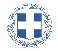 ΕΛΛΗΝΙΚΗ ΔΗΜΟΚΡΑΤΙΑ
ΝΟΜΟΣ ΤΡΙΚΑΛΩΝΔΗΜΟΣ ΤΡΙΚΚΑΙΩΝΔ/ΝΣΗ ΔΙΟΙΚΗΤΙΚΩΝ ΥΠΗΡΕΣΙΩΝΤΜΗΜΑ ΔΙΟΙΚΗΤΙΚΗΣ ΥΠΟΣΤΗΡΙΞΗΣΓραμματεία Οικονομικής ΕπιτροπήςΤρίκαλα, 14 Ιουλίου 2023
Αριθ. Πρωτ. : 34576ΠΡΟΣ :  1.Τα μέλη της ΟικονομικήςΕπιτροπής (Πίνακας Αποδεκτών)(σε περίπτωση κωλύματος παρακαλείσθε να ενημερώσετε τον αναπληρωτή σας).κ.Τσίνα Γεώργιο, Πρόεδρο Κοινότητας Λόγγουκ.Λάμπα Δημήτριο, Πρόεδρο Κοινότητας ΠατουλιάςΗ Πρόεδρος της Οικονομικής ΕπιτροπήςΣοφία ΑλεστάΑντιδήμαρχος Βαβύλης Στέφανος Ντιντής Παναγιώτης Λάππας Μιχαήλ Λεβέντη-Καρά Ευθυμία Κωτούλας Ιωάννης Λασπάς Αχιλλεύς Ζιώγας Γεώργιος Καϊκης ΓεώργιοςΔήμαρχος & μέλη Εκτελεστικής ΕπιτροπήςΓενικός Γραμματέας  Δ.ΤρικκαίωνΑναπληρωματικά μέλη Ο.Ε. 